Publicado en  el 10/12/2015 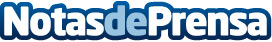 El ICAB acerca la Declaración de los Derechos Humanos a alumnos de quinto y sexto de primariaEl Colegio de la Abogacía de Barcelona (ICAB) ha llevado a cabo este jueves una jornada reivindicativa para conmemorar el 'Día universal de los Derechos Humanos'.
Datos de contacto:Nota de prensa publicada en: https://www.notasdeprensa.es/el-icab-acerca-la-declaracion-de-los-derechos Categorias: Derecho Educación Ocio para niños http://www.notasdeprensa.es